Ficha de Conhecimentos –  Estudo do Meio 2.º ano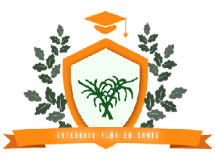 1. Liga cada profissional à sua função principal.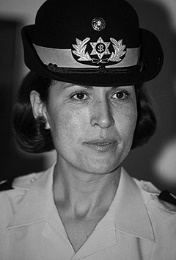 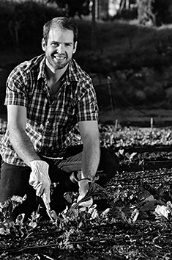 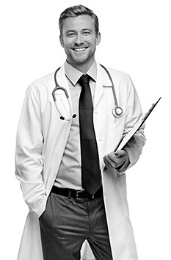 2. Escreve o nome de cada uma das instituições que vês nas imagens.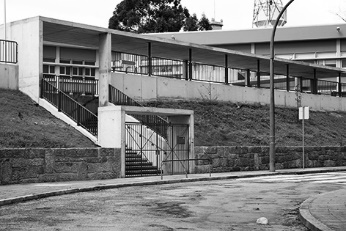 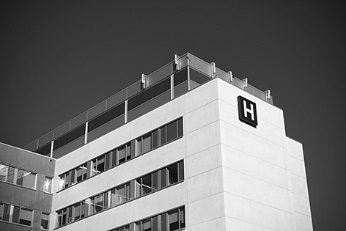 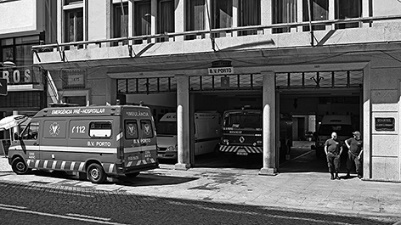 3. Descobre, na sopa de letras, os nomes de seis profissões. Escreve-os.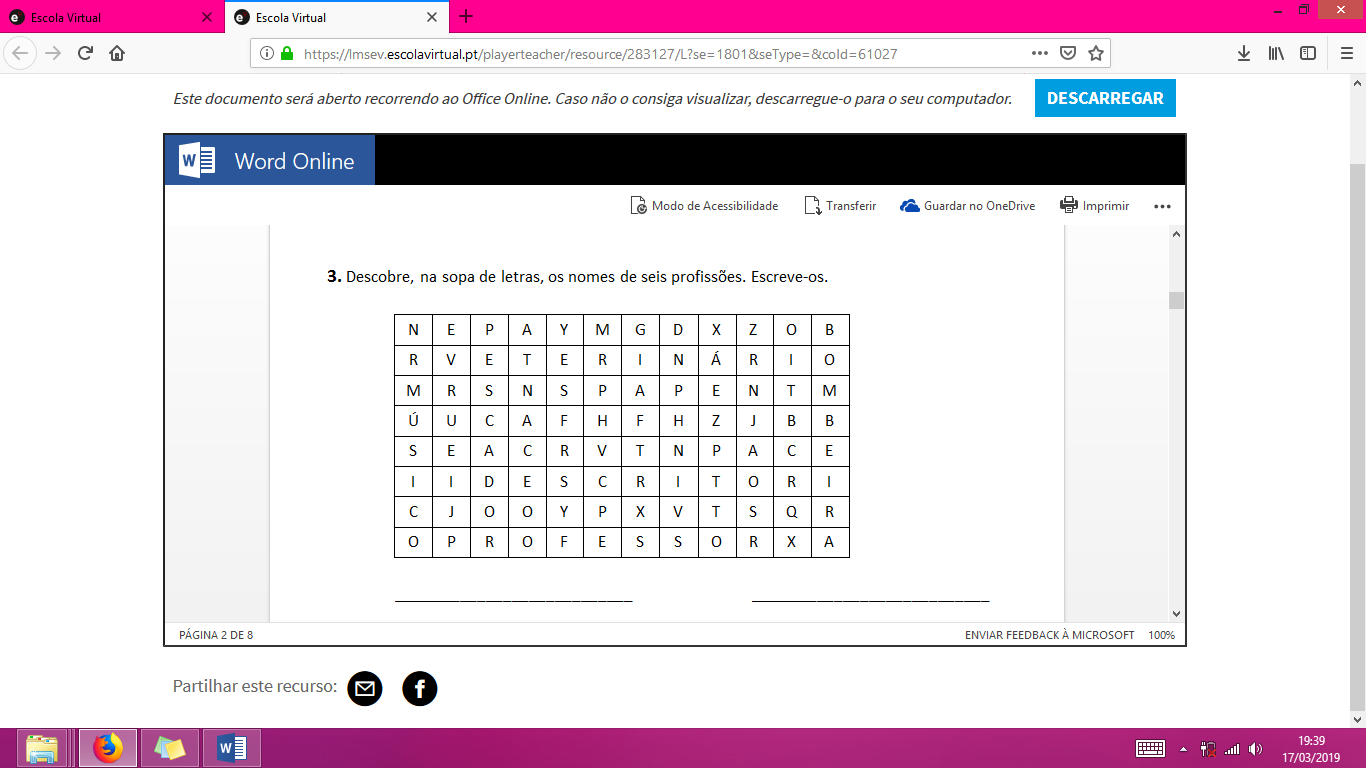 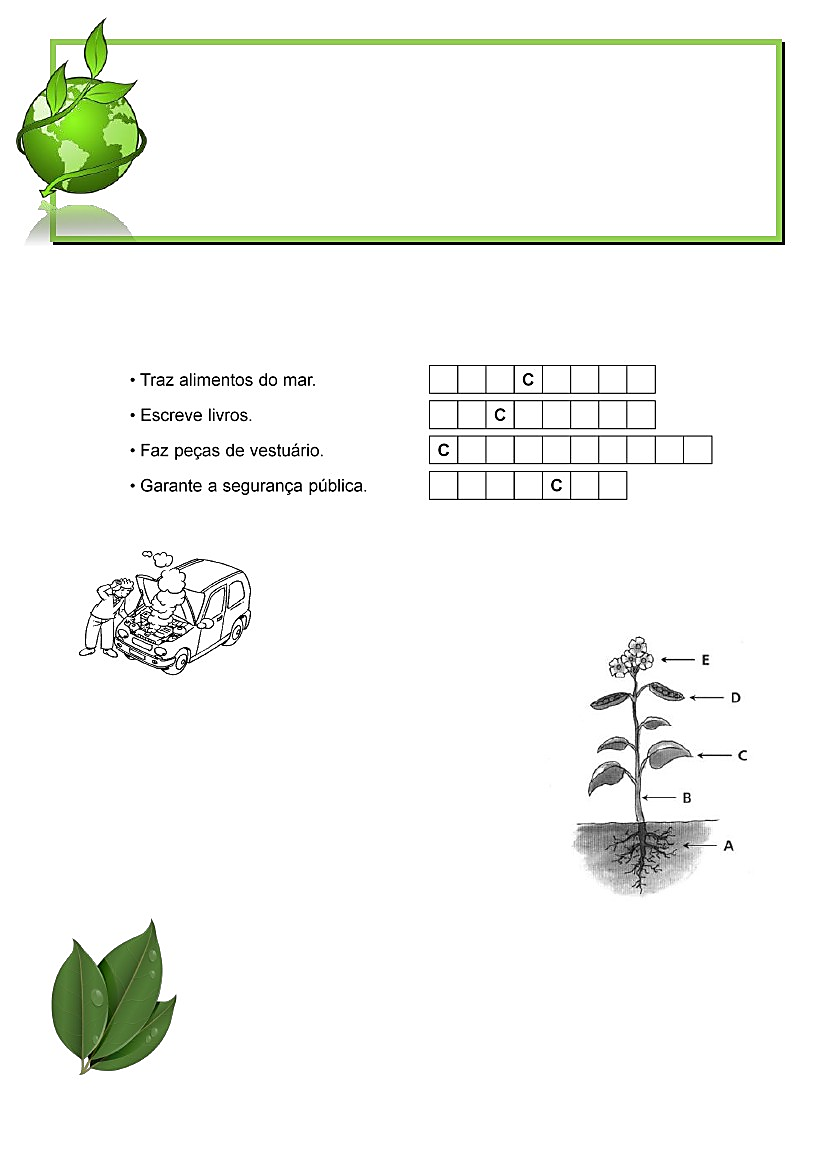 4. Faz a legenda da ilustração.A -	B - C -D - E - 5. Completa as frases:Sou a                  . Fixo a planta ao solo.Sou o                  . Suporto os ramos, as folhas, as flores e os frutos.Sou a                  . Dou origem ao fruto.Sou o                 e tenho as                   que dão origem a uma nova planta.6. Classifica cada afirmação como Verdadeira ou Falsa.Cuidar da Natureza é uma tarefa só dos outros. Na Natureza só deviam existir os animais de que gostamos. A poluição é uma ameaça à vida de alguns animais. A existência de diferentes seres vivos é importante para a Natureza. 7. Assinala com X as características de cada animal quanto ao revestimento do seu corpo e à sua forma de locomoção.Observa estas imagens de animais e identifica-os recorrendo ao código de cores.animais selvagens                              animais domésticos. Escolhe um dos animais anteriores e completa a sua ficha de caracterização.10. Escreve o nome de cada animal no local próprio.	11. Os animais têm diferentes caraterísticas. Faz a ligação correta.PelosEscamasPenasPele nuaCaminhaNadaVoaSaltaGatoÁguiaSalmãoSapo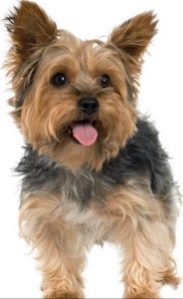 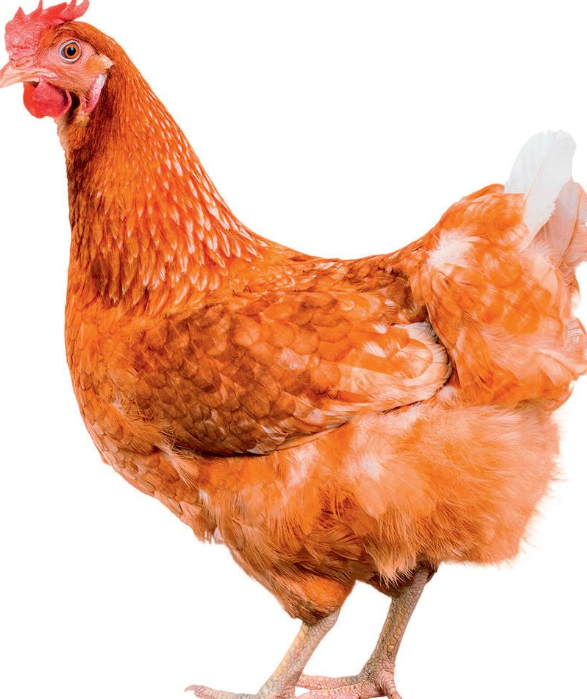 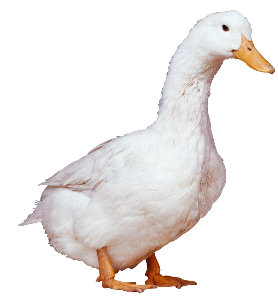 FICHA DE CARACTERIZAÇÃOFICHA DE CARACTERIZAÇÃONomeRevestimento:NomeDeslocação:NomeAlimentação:Onde vive (habitat):Animais que vivem em
ambientes terrestresAnimais que vivem em
ambientes aquáticos